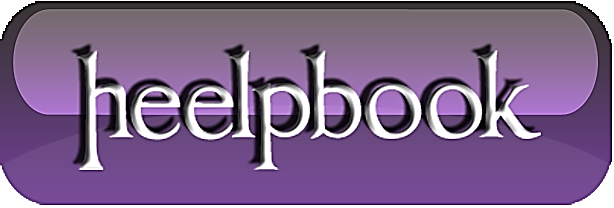 WordPress – Deactivate Default WidgetsYou do not always want to have all the widgets active, which comes within the WordPress core.You can disable the unneccessary Widgets in your functions.php of your theme with a small function. The following syntax will switch off all the standard widgets. It should therefore be adjusted depending on your requirements:// unregister all default WP Widgetsfunction unregister_default_wp_widgets() {	unregister_widget('WP_Widget_Pages');	unregister_widget('WP_Widget_Calendar');	unregister_widget('WP_Widget_Archives');	unregister_widget('WP_Widget_Links');	unregister_widget('WP_Widget_Meta');	unregister_widget('WP_Widget_Search');	unregister_widget('WP_Widget_Text');	unregister_widget('WP_Widget_Categories');	unregister_widget('WP_Widget_Recent_Posts');	unregister_widget('WP_Widget_Recent_Comments');	unregister_widget('WP_Widget_RSS');	unregister_widget('WP_Widget_Tag_Cloud');}add_action('widgets_init', 'unregister_default_wp_widgets', 1);The function unregister_widget() needs as parameters the class, therefore the code is working since version 2.8 only. In prior versions, Widgets were supported differently.